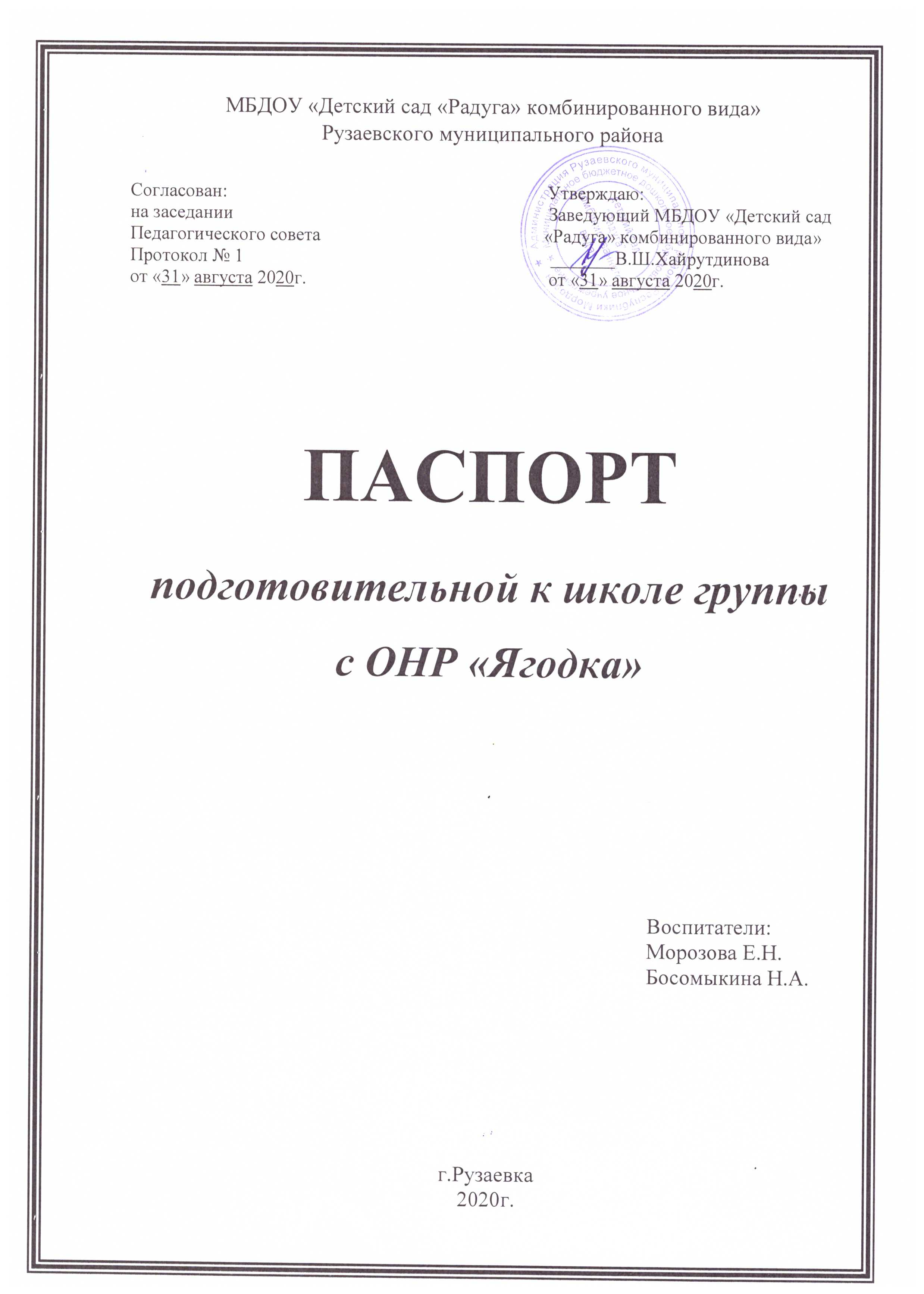 Общая характеристика:Игровая комната – 50.5 кв. м,Раздевалка – 20.5 кв. м.,Буфетная  – 3.2  кв. м.,Туалетная комната – 16.0 кв. м.,Спальная комната – 51.9 кв. м.Оборудование:Мебель, технические средства     Осветительное оборудование и оборудование по технике безопасности                                           Оснащение центров группы:План развития:МЕТОДИЧЕСКОЕ ОБЕСПЕЧЕНИЕ 	Методические материалыПлан работыМетодическая литератураПрограммно-методическое обеспечение группыМетодическое обеспечение образовательной областиРабочие тетрадиНазвание помещенияНаименование технических средствКоличествоРаздевалкаШкафчик детский для одеждыШкаф для одеждыСкамейки Полка для цветовСтенды  информационные для родителей:«Для вас родители»,«Меню»,«Наше творчество»«Наша  жизнь»  28 шт.1 шт.3 шт. 1 шт.4 шт.Игровая комнатаСтол детский Стул детскийПолка для дидактических игрПолка для книгШкаф для детского творчества  Магнитная доска настенная   14 шт.26 шт.1 шт.1 шт.3 шт.  2 шт.   Спальная комнатаСтул взрослыйСтол письменныйКровать детскаяСтеллаж с полками  1 шт.1 шт.25 шт.2 шт. МойкаШкаф кухонныйШкаф навесной1 шт.2 шт. Туалетная комната 2 шт.Шкаф хозяйственныйВешалка для полотенец1 шт.4 шт.Наименование помещенияНаименование оборудованияКоличествоРаздевалкаВыключательСветильник потолочный2 шт.3 шт.  БуфетнаяСветильник потолочныйБоллерРозеткаВыключатель1 шт. 1 шт.1 шт.1 шт.Туалетная комната 1шт.Светильник потолочныйВыключательБойлер4 шт.2 шт.1 шт.Игровая комнатаСветильник потолочныйВыключательЛампа кварцевая Розетка15 шт.2 шт.1 шт. 3шт.Cпальная комната Светильник потолочныйВыключатель Розетка6 шт.2 шт.3 шт.Нормативные документыИндекс делаИнструкцииИндекс делаЛичные  дела  детей 08-00Самообразование08-08Паспорт  группы 08-01Накопительное  портфолио  воспитателей08-09Нормативно- правовые документы,  инструкции, рекомендации. 08-02Мониторинг качества освоения  детьми  образовательных  областей08-10Документация  группы  08-03Документы  и материалы по  дополнительным  услугам08-11Планы 08-04Материалы мероприятий, проводимых  за   месяц. ,08-12Физкультурно-оздоровительная  работа 08-05Работа  по национально-региональному  компоненты08-13Работа  с   родителями08-06Работа  с  неорганизо-ванными  детьми08-14Приоритетное  направление  работы, Инновационная  деятельность 08-07Журнал  производственных  и  педагогических  совещаний08-15Название центраНаименование, размер оснащенияКоличествоЦентр  речевой активностиДидактические игры: «Алфавит» «Кем хочешь стать»«Домашние животные»«Пять щенков» «Мышление»«Внимание»«Память»«Цвет»«Размер»«Качества предметов»«Множественное число»«Изображение труда взрослых»«Природные явления»Картотека по развитию речиТематические карточки: «Космос» «Домашние  птицы»«Грибы,  ягоды»«Птицы»«Состав  числа»«Сюжетные  картинки» «Животные  России»«Температура, термометр»«Насекомые» «Дикие  животные»«Фрукты, ягоды»«Времена  года»«Специальные  машины»  «Поучительные  сказки» 1 шт.1шт1 шт.1 шт.1 шт.1 шт. 1 шт. 1 шт.   1 шт.1 шт.1 шт.1 шт.1 шт.1 шт.1 шт.1 шт.1 шт.1 шт.1 шт.2 шт.1 шт.1 шт.1 шт.1 шт.1 шт. 1 шт.1 шт.2  шт.1 шт. 6 штЦентр   экспериментированияКалендарь природы  Альбом  комнатных растений Инвентарь по уходу за цветами: Опрыскиватель для цветовЛейка Материалы для экспериментирования:Посуда пластмассовая (вилки, ложки, стаканы, тарелки,  трубочки).коллекция семянмукасахаржелуди песоккамушкиракушкишишкикрупа1 шт. 1 шт. 1 шт.1 шт.1 баночка.1 баночка.1 баночка.1 баночка.1 баночка.1 баночка.1 баночка.5  шт.10  баночекЦентр игровой деятельностиПарикмахерская Овощи и фруктыПосуда (чайная, столовая)Кукла  ДиванКреслоКухняМольбертПазлыКонструктор  "ЛЕГО"Кроватки  для  куколАтрибуты к сюжетно ролевой игре: «Больница» «Парикмахерская»	«Магазин»1 шт. 1 набор 1 набор1 шт.1шт.2 шт.1 шт.1 шт.10 шт.1 шт.3 шт1 шт. 1 шт. 1 штЦентр музыкального творчестваБубенКолокольчикДеревянные ложки 1шт. 1 шт.1 шт.Центр театральной деятельностиТеатр рукавиц «Три поросенка»Теневой  театр « Три  медведя» Плоскостной театр  н   фланелеграфе1 шт.1 шт.1 шт.Центр ОБЖ CветофорСтроитель крупный Машинки маленькиеМашины большиеДидактические игры:«Дорожные знаки» «Веселые гонки»«Собери светофор»  Картотека дидактических игр по  ПДД1 шт.3 набора 8 шт 2  шт1 шт.1 шт.1 шт. Центр физического развития Мягкие модули Кегли Массажные коврики Мяч резиновый большой Маленькие мягкие  мячикиГантелиИгра "Бельбиоке"«Картотека подвижных игр» 9 шт.1 набор 1 шт. 2 шт. 6 шт4  шт4 шт Центр патриотического воспитания  Российский флаг Мордовский флагКуклы мордовки Кукла русскаяКниги:«Мордовские народные сказки.»                       К.Т. Самородов«Здравствуй Мордовия» Тамара Баргова Хрестоматия к примерному региональному модулю «Мы в Мордовии живем» Куршева Г.А.«Путешествие по Мордовии» М.В. Антонова  «Птицы Мордовского заповедника» С.Н. Спиридонов. 1 шт.1 шт.1 шт.1 шт.1 пара1шт.1шт.1шт.1шт.1шт. Наименование центраПлан работы по развитиюМесяцЦентр  речевой активностиЕжемесячное  пополнение   "Уголка юного читателя"  литературой.Приобрести книги по программеСентябрь -июньЯнварь - май.Центр  экспериментированияДополнить уголок природными материалами. Посадить мини-огород.Январь-май.Март.Центр игровой деятельностиДополнить атрибутами сюжетно ролевые игры: «Магазин»,  «Кафе»,  «Больница», "Спортивный  уголок"Сделать макет улицы  по  теме "Безопасность  на дороге""  В течение года Февраль  Центр музыкального творчестваДополнить музыкально-дидактическими играми. Январь-май. Центр театральной деятельностиДополнить одеждой для ряженья. Январь-май.Центр ОБЖПриобрести плакаты на тему: «Безопасность на природе, в быту, с бытовыми предметами»Январь-майЦентр физического развитияДополнить атрибутами для физического развития, спортивными играми.Декабрь - майКружок "Роспочек"Пополнить демонстрационным   материалом по  плану  работу кружкаСентябрь  -майЦентр патриотического воспитания социального развитияДополнить семейным  древом.Январь-май№НаименованиеПапка « Советы родителям»1Папка « Физкультурно-оздоровительной работы»1Папка « Копилка воспитателя»1Папка « Здоровье сберегающие технологии1Папка « Результаты диагностики»1Рабочая программа педагога11Комплексно- тематическое планирование11Учебный план  11План  работы  кружка  по  поликультурному  воспитанию "Росточек"План  работы  кружка  по  поликультурному  воспитанию "Росточек"   1Наименование программыАвторАвторЦельЦельНаличие учебно – методического обеспеченияКомплексныеКомплексныеКомплексныеКомплексныеКомплексныеКомплексные1.Рабочая программа воспитатели воспитатели Создание благоприятных условий развития детей.Создание благоприятных условий развития детей.Парциальные (федеральный уровень)Парциальные (федеральный уровень)Парциальные (федеральный уровень)Парциальные (федеральный уровень)Парциальные (федеральный уровень)Парциальные (федеральный уровень) «Математические ступеньки"."Изобразительная деятельность в детском саду". Е.В.Колесникова.(изд. 4-е, доп. и перераб.) М.: ТЦ Сфера, 2015.учебно-методическое пособие.-М.: Издательский  дом «Цветной мир»,216 с., перераб  и доп. И. А   Лыкова 2014.Е.В.Колесникова.(изд. 4-е, доп. и перераб.) М.: ТЦ Сфера, 2015.учебно-методическое пособие.-М.: Издательский  дом «Цветной мир»,216 с., перераб  и доп. И. А   Лыкова 2014.Программа разви-тия математичес-ких представлений у дошкольников»Программа разви-тия математичес-ких представлений у дошкольников»Парциальные (региональный уровень)Парциальные (региональный уровень)Парциальные (региональный уровень)Парциальные (региональный уровень)Парциальные (региональный уровень)Парциальные (региональный уровень)" Мы в  Мордовии  живём"" Мы в  Мордовии  живём"О.В. Бурляева.-Саранск: Мордов. кн.изд-во, 2011О.В. Бурляева.-Саранск: Мордов. кн.изд-во, 2011Примерный регио-нальный модуль программы дош-кольного образо-вания  Речевое развитие«Развитие речи в детском саду» В.В.Гербова М.:МОЗАИКА-СИНТЕЗ, 2016 г.-112 с.«Ознакомление дошкольников с литературой и развитие речи» О.С.Ушакова ТЦ Сфера, 2019 г.-272 с.«Развитие речи и творчества дошкольников» О.С.УшаковаТЦ Сфера, 2017 г.-176 с.Примерный региональный модуль программы дошкольного образования «Мы в Мордовии живем»  /О.В. Бурляева.-Саранск: Мордов. кн.изд-во, 2011«Конспекты интегрированных занятий в подготовительной группе детского сада» А.В.Аджи– Воронеж:  ИП Лакоценин С.С., 2010. – 333Книга для чтения в детском саду 5-7 лет. В.В. Гербова. ОНИКС-ЛИТ,2015.-367 с.Познавательное развитие1.«Математические ступеньки. Программа развития математических представлений у дошкольников» Е.В.Колесникова.(изд. 4-е, доп. и перераб.). — М.: ТЦ Сфера, 2015. — 96с.2. «Познание предметного  мира:  комплексные занятия  для детей 5-7 лет» / авт. сост. Л.К. Санкина.-  Волгоград:  Учитель, 2009. – 159 с.3.  «Знакомим с окружающим миром детей 5-7 лет. 2-е изд., испр. и доп.-  М.: ТЦ  Сфера, 2015.- 192 с. ( Библиотека современного детского сада) Т.В.  Вострухина,  Л.А. Кондрыкинская4.Конспекты интегрированных занятий в подготовительной группе детского сада. Познавательное развитие. /А.В. Аджи –Воронеж, 2010-333с.5.«Проектная деятельность в детском саду»: организация проектирования, конспекты проектов/ Т.В.Гулидова-Волгоград : Учитель.-135 с.6. «Познание мира растений»/М.Н.Сигимова-Волгоград: Учитель, 2009 г.-251 с.7. «Познание предметного  мира:  комплексные занятия. Подготовительная группа»/ О.В.Павлова-Волгоград: Учитель, 2014-142 с.8 «Знакомим с окружающим миром детей 5-7 лет» Т.В.  Вострухина,  Л.А. Кондрыкинская 2-е изд., испр. и доп.-  М.: ТЦ  Сфера, 2015.- 192 с.Социально-коммуникативное развитие1.«Дорогою  добра.  Занятия для детей 6-7 лет по социально-      коммуникативному  развитию  и социальному  воспитанию» /  под ред. Л.В.  Коломийченко. – М : ТЦ  сфера,  2017.- 320 с.    2. «Дорогою  добра.  Занятия для детей 5-6 лет по социально-коммуникативному  развитию  и социальному  воспитанию /  под ред. Л.В.  Коломийченко.» – М : ТЦ  сфера,  2015.- 192 с.    Л.В.  Коломийченко,  Г.И. Чугаева, Л.И. Югова.3. Учебное пособие по основам безопасности жизнедеятельности детей  старшего дошкольного возраста. –  СПб.:  «Детство-Пресс»,  2016. 4. «Безопасность» Учебно-методическое пособие по основам безопасности жизнедеятельности детей старшего дошкольного возраста.-СПб.: «ДЕТСТВО-ПРЕСС», 2016.-144 с.Художественно-эстетическое развитиеРисование  с детьми 6-7 лет. Конспекты занятий.Д.Н.Колдина – М.: Мозайка-Синтез, 2014.  -  112 с.Изобразительная   и  конструктивно – модельная  деятельность. Подготовительная группа: комплексные занятия / авт.-сост. О.В. Павлова. – Изд. 2-е,  испр.  -  Волгоград:  Учитель. – 187 с. Художественное  развитие детей 6-7 лет – М.: ТЦ  Сфера, 2014.-  112 с.  Т. И. Бобкова,  В. Б. Красносельская,  Н. Н. Прудыус .Т.С. Комарова  «Изобразительная деятельность в детском саду. Подготовительная к школе группа»,  для занятий с  детьми 6-7 лет., - Мозайка-Синтез, 2015.  -  112 с.:  цв. вкл.«Лепим с мамой»Обучающая  и  развивающая литература  для  детей дошкольного  и  младшего  школьного возраста.  Изобразительная деятельность в детском саду. Подготовительная  к  школе  группа ( Образовательная  область «Художественно-эстетическое развитие) : учебно-методическое пособие.-М.: Издательский  дом «Цветной мир», 2014.-216 с., перераб  и доп. И. А   ЛыковаРисование  с детьми 6-7 лет. Конспекты занятий.Д.Н.Колдина – М.: Мозайка-Синтез, 2014.  -  112 с.:  цв. вкл.Конструирование  и  художественный  труд  в  детском саду: Программа  и  конспекты занятий. 3-е изд., перераб  и доп.- – М.: ТЦ  Сфера, 2016.-  240 с. – (Образовательные  программы  ДОО)  Куцакова Л.В.«Художественно-эстетическое развитие детей 5-6 лет». Занятия пластилинографией. Т.Н. Смирнова-Волгоград : Учитель, 2015.-47« Из простой бумаги мастерим как маги» М.И. Нагибина, Ярославль «Академия развития»,1998 г. Физическое  развитие1. "Комплексы лечебной  гимнастики  для  детей  5-7  лет" / авт.- сост.  Е.И. Подольская. - 2-е изд.  - Волгоград: Учитель, 2011. - 143 с.1."Обучение  грамоте"  часть 1,2.   серия  "Солнечные  ступеньки" 2.Е.В.  Колесникова   "Я  считаю  до двадцати"3.Н.Э.  Теремкова  альбом  "Логопедические  домашние задания для  детей  5-7 лет.